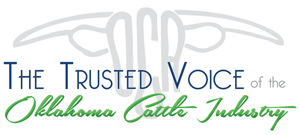 OCA BRANDED BILL LIST05-02-2022 - 09:04:58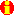 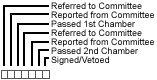 Top of Form HB 1512  Kerbs, Dell(R)
Pederson, Roland(R)Declares all structures and equipment used in the state to be subject only to the regulations by the Dept of Agriculture, Food, and Forestry.Companions:HB 1701 (Identical)Last Action:5- 2-22 H Set on the House Floor Agenda HB 1682  Roberts, Dustin(R)
Bullard, David (F)(R)Includes residents and corporations of other states who own animals to be deemed livestock employed in support of the family and therefore exempt from ad valorem tax.Last Action:4-28-22 S Passed/Adopted (Vote: Y: 43/N: 0) HB 2179  Fetgatter, Scott(R)
Garvin, Jessica (F)(R)Adjusts medical marijuana grower licensing classification and fees into new categories based on total square footage of grow canopy; EMERGENCY.Last Action:4-28-22 S Emergency Passed (Vote: Y: 43/N: 4) HB 2945  Wallace, Kevin(R)
Thompson, Roger(R)Creates the Budget Coordination Act of 2021.Last Action:11-22-21 H Carried Over HB 2983  Hardin, David(R)
Murdock, Casey(R)Aligns poultry feeding operation Nutrient Management Plan standards with federal Dept. of Agriculture Waste Utilization Standards unless the OK Dept. of Agriculture approves other standards; EMERGENCY.Last Action:5- 2-22 H Set on the House Floor Agenda HB 3037  Boles, Brad(R)
Allen, Mark(R)Creates the Municipal Road Drilling Activity Fund and directs $5 MIL into it each fiscal year to be spent by the Dept. of Transportation in small towns to address damage dealt to municipal roads by oil and gas drilling; EMERGENCY.Last Action:4-25-22 H Set on the House Floor Agenda HB 3039  Boles, Brad(R)
Taylor, Zack (F)(R)Allows the drilling into common oil and gas supplies prior to the issuance of an order for requests which have already been given hearings and provided notice at the discretion of the Corporation Commission; EMERGENCY.Last Action:4-25-22 H Set on the House Floor Agenda HB 3208  Cornwell, Rusty(R)
Paxton, Lonnie(R)Places a moratorium on the issuance of new medical marijuana business licenses between July 1, 2022 and July 1, 2024; EMERGENCY.Last Action:4-28-22 S Emergency Passed (Vote: Y: 39/N: 9) HB 3261  Randleman, Randy(R)
Stephens, Blake (F)(R)Designates the American Quarter Horse and Colonial Spanish Horse as the State Horses of Oklahoma.Last Action:4-27-22 S Passed/Adopted (Vote: Y: 43/N: 3) HB 3349  McCall, Charles(R)
Treat, Greg(R)Provides a sales tax exemption for all retail sales of food and ingredients sold for human consumption for a period of two years; EMERGENCY.Last Action:5- 2-22 H Set on the House Floor Agenda HB 3418  Fetgatter, Scott(R)
Montgomery, John(R)Permits an adjustment to taxable income of an amount required to equal 100% of the cost of expenditures for certain qualified properties and improvement properties on the year a property is placed into service; EMERGENCY.Last Action:4-21-22 H Set on the House Floor Agenda HB 3439  Kerbs, Dell(R)
Kidd, Chris(R)Allows farmers to produce multiple cash crops related to the state industrial hemp program; EMERGENCYLast Action:4-21-22 H Set on the House Floor Agenda HB 3530  Hardin, David(R)
Weaver, Darrell (F)(R)Creates a County Sheriff Public Safety Grant Revolving Fund for support of county law enforcement in efforts related to medical marijuana business enforcement; EMERGENCY.Last Action:5- 2-22 H Set on the House Floor Agenda HB 3734  Fetgatter, Scott(R)
Rogers, Cody (F)(R)Adjusts marijuana licensing procedures by the Medical Marijuana Authority to issue temporary licenses to prospective applicants before issuing final approval and an annual license; EMERGENCY.Last Action:4-28-22 S Emergency Passed (Vote: Y: 42/N: 1) HB 3752  Fetgatter, Scott(R)
Leewright, James(R)Prohibits marijuana grow operations from abandoning farmland without first restoring the farmland to the state it was in prior to being used for marijuana growing; EMERGENCY.Last Action:5- 2-22 H Set on the House Floor Agenda HB 3819  Sims, Lonnie(R)
Rader, Dave(R)Creates the Oklahoma Disaster Mitigation and Recovery Matching Fund Act which makes an appropriation for rural areas to request money to be used to acquire federal matching funds in the event of disasters; EMERGENCY.Last Action:4-27-22 H Set on the House Floor Agenda HB 3901  Pfeiffer, John(R)
Montgomery, John(R)Expands the jurisdiction of the Court of Tax Review to include complaints regarding valuation of real and personal property with an assessed fair cash value over $3MIL from the county board of equalization.Last Action:5- 2-22 H Set on the House Floor Agenda HB 4281  Dempsey Eddy (F)(R)
Murdock, Casey(R)Removes provisions permitting the use of certain lethal anti-coyote devices at the corners of perimeter fences.Last Action:5- 2-22 H Set on the House Floor Agenda HB 4412  Lowe, Dick (F)(R)
Pederson, Roland(R)Creates the Healthy Soil Program Act which directs the Conservation Commission to implement a program to promote sustainable land use in the state through grants and educational services.Last Action:4-28-22 S Passed/Adopted (Vote: Y: 41/N: 4) HB 4413  Lowe, Dick (F)(R)
Montgomery, John(R)Permits county assessors to work with qualified appraisers to assess property, such appraisers not to participate in any valuation negotiations or protests unless such services are contracted separately.Last Action:5- 2-22 H Set on the House Floor Agenda SB 192  Howard, Brent (F)(R)
Pfeiffer, John(R)Removes Requirement that unmanufactured farm products be assessed and valued.Last Action:4-26-22 H Passed/Adopted (Vote: Y: 83/N: 0) SB 776  Murdock, Casey(R)
Newton, Carl(R)Updates certain language related to the veterinary training program for rural Oklahoma and increases the amount of students that may enter into the program to 5; EMERGENCY.Last Action:4-25-22 H Emergency Passed (Vote: Y: 81/N: 6) SB 942  Murdock, Casey(R)
Pfeiffer, John(R)Establishes a system for persons engaged in agriculture to receive seasonal, limited commercial drivers licenses; EMERGENCY.Last Action:4-28-22 H Emergency Passed (Vote: Y: 85/N: 1) SB 1302  Rader, Dave(R)
Pfeiffer, John(R)Requires the Tax Commission, when notifying a state employee they are not in compliance with state income tax law, to include that a percentage of their wages may be subject to garnishment.Last Action:4-28-22 H Passed/Adopted (Vote: Y: 78/N: 1) SB 1325  Daniels, Julie(R)
Moore, Anthony (F)(R)Transfers the authority to regulate and promulgate rules related to the Oklahoma Water Quality Standards from the Water Resources Board to the Dept. of Environmental Quality.Last Action:4-28-22 H Passed/Adopted (Vote: Y: 59/N: 23) SB 1367  Paxton, Lonnie(R)
Hardin, David(R)Enhances penalties for the unlawful diversion of medical marijuana products to a person not legally allowed to acquire or consume them, providing for fines and license revocation.Last Action:4-27-22 H Passed/Adopted (Vote: Y: 70/N: 17) SB 1495  Treat, Greg(R)
McCall, Charles(R)Reduces the state sales tax assessment on certain food and grocery items to zero.Companions:SB 1473 (Very Similar)Last Action:4-28-22 H Passed/Adopted (Vote: Y: 89/N: 1) SB 1524  Taylor, Zack (F)(R)
Echols, Jon(R)Requires owners of oil and gas rights to submit division orders meeting certain standards to receive payments and adjusts provisions related to interest on late payments of oil and gas royalties.Last Action:4-28-22 H Passed/Adopted (Vote: Y: 75/N: 8) SB 1543  Treat, Greg(R)
Echols, Jon(R)Makes the Medical Marijuana Authority an independent entity from the Dept. of Health and transfers related authority, responsibilities, and standards.Last Action:4-28-22 H Passed/Adopted (Vote: Y: 88/N: 1) SB 1585  Bullard, David (F)(R)
Dempsey Eddy (F)(R)Prohibits the Water Resources Board from allowing the construction of a dam on Glover River in McCurtain County.Last Action:4-27-22 H Passed/Adopted (Vote: Y: 84/N: 0) SB 1605  Hall, Chuck (F)(R)
Kerbs, Dell(R)Reorganizes the Driver License Services Division of the Dept. of Public Safety under OMES as a new Service Oklahoma division; EMERGENCY.Last Action:4-27-22 H Emergency Passed (Vote: Y: 69/N: 14) SB 1693  Bergstrom, Micheal(R)
West, Josh(R)Requires all medical marijuana businesses who wish to initiate a commercial growing or processing operation receive a water use permit from the Water Resources Board and adhere to the permit requirements.Last Action:4-20-22 H Passed/Adopted (Vote: Y: 82/N: 1) SB 1697  Jech, Darcy(R)
Moore, Anthony (F)(R)Requires medical marijuana businesses interested in engaging in commercial growing operations to acquire a bond of at least $25,000 for each license held; EMERGENCY.Last Action:4-20-22 H Emergency Passed (Vote: Y: 89/N: 2) SB 1704  Paxton, Lonnie(R)
Lowe, Dick (F)(R)Increases penalties on improper sale, transfer or purchase of medical marijuana and requires license revocation upon the second such offense by a business or any employee or agent thereof; EMERGENCY.Last Action:4-27-22 H Emergency Passed (Vote: Y: 88/N: 1) SB 1726  Leewright, James(R)
Hilbert, Kyle(R)Includes medical marijuana grow operations in restrictions on the establishment of medical marijuana business infrastructure near schools, including Tech Centers within the definition of schools for which such provisions apply; EMERGENCY.Last Action:4-27-22 H Emergency Passed (Vote: Y: 87/N: 4) SB 1737  Stephens, Blake (F)(R)
Patzkowsky, Kenton(R)Requires medical marijuana businesses to post certain license holder information on a sign with certain dimensions and font sizes in a conspicuous place viewable from roadways and signage must be posted within 60 days of license renewal.Last Action:4-25-22 H Passed/Adopted (Vote: Y: 78/N: 6) SB 1755  Leewright, James(R)
Pfeiffer, John(R)Requires medical marijuana businesses to acquire all other related and required municipal licenses and approvals before being licensed by the Medical Marijuana Authority.Last Action:4-28-22 H Passed/Adopted (Vote: Y: 85/N: 0) SB 1768  Howard, Brent (F)(R)
Wallace, Kevin(R)Creates the Oklahoma Rural Jobs Act which provides for tax credits on capital investments in rural funds.Last Action:4-27-22 H Passed/Adopted (Vote: Y: 82/N: 6) SB 1809  Garvin, Jessica (F)(R)
Boles, Brad(R)Declares that landowners may hunt predators at night on their own property without the need for a permit and provides punishments for certain violations.Last Action:4-26-22 G Sent to the Governor SB 1841  Paxton, Lonnie(R)
Bush, Carol(R)Directs the Medical Marijuana Authority to suspend or revoke the license of any business which is in violation of any regulations established via state agencies or statute for more than 30 days after receiving notice; EMERGENCY.Last Action:4-27-22 H Emergency Passed (Vote: Y: 86/N: 1) SB 1848  Montgomery, John(R)
Hilbert, Kyle(R)Adjusts the amount of medical marijuana sales tax funds to provide more money for the Public Common School Building Equalization Fund, the County Sheriff Public Safety Grant, and creates a Drug and Alcohol Abuse Fund within DMHSAS; EMERGENCY.Last Action:4-28-22 H Emergency Passed (Vote: Y: 81/N: 4) SB 1856  Allen, Mark(R)
Boles, Brad(R)Directs the Secretary of Energy and Environment to create and administer a grant program for entities utilizing sequestration of carbon captured from production of hydrogen from natural gas.Last Action:4-28-22 G Sent to the Governor